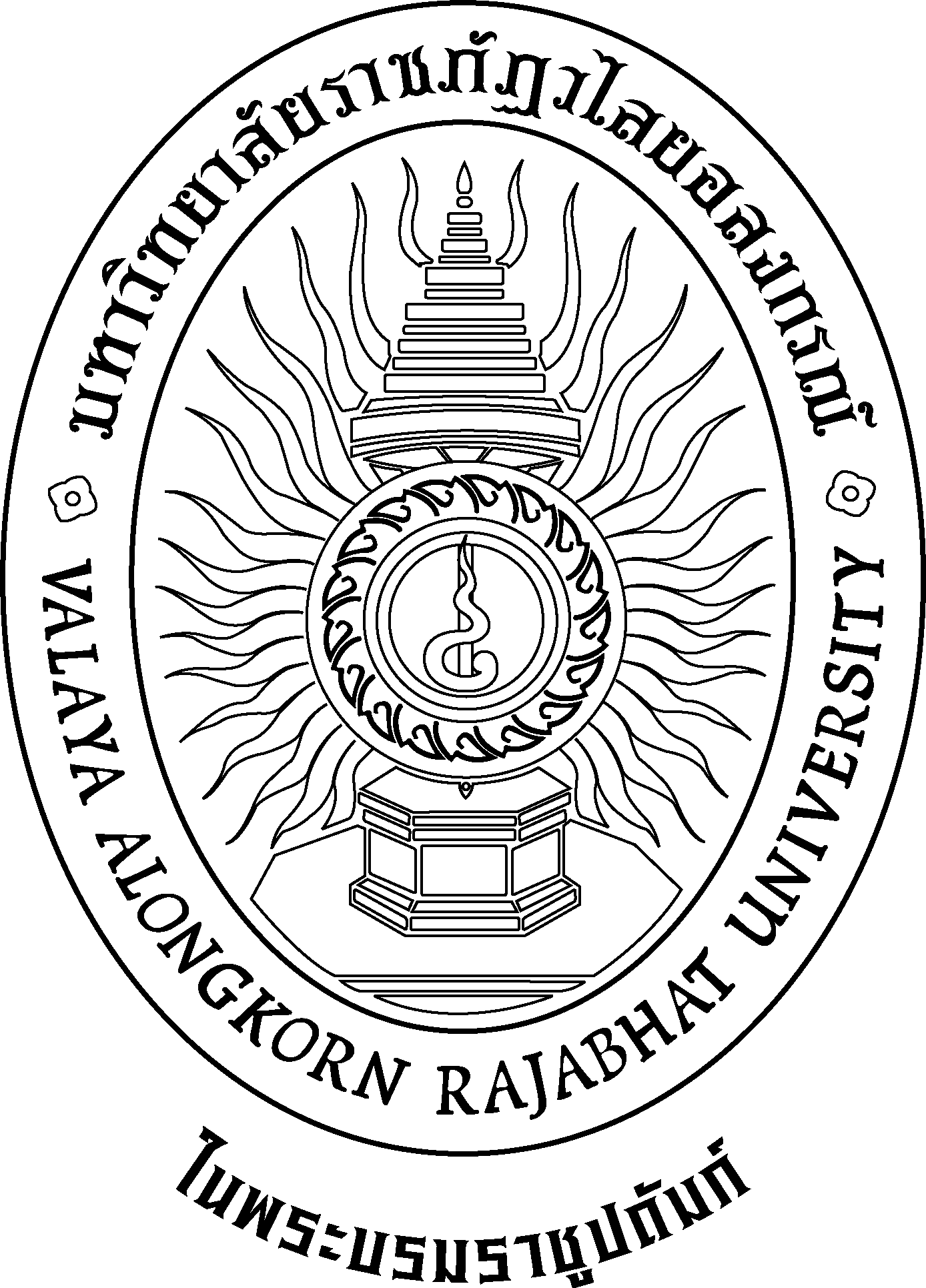 รายละเอียดการแก้ไขหลักสูตร (สมอ.08)หลักสูตรวิทยาศาสตรบัณฑิต  สาขาวิชาเทคโนโลยีสารสนเทศหลักสูตรปรับปรุง พ.ศ. 2555คณะวิทยาศาสตร์และเทคโนโลยีมหาวิทยาลัยราชภัฏวไลยอลงกรณ์ ในพระบรมราชูปถัมภ์จังหวัดปทุมธานีรายละเอียดการแก้ไขหลักสูตร (สมอ.08)หลักสูตรวิทยาศาสตรบัณฑิต สาขาวิชาเทคโนโลยีสารสนเทศหลักสูตรปรับปรุง พ.ศ. 2555ชื่อสถาบันอุดมศึกษา	:   มหาวิทยาลัยราชภัฏวไลยอลงกรณ์ ในพระบรมราชูปถัมภ์ จังหวัดปทุมธานีคณะ/วิทยาลัย		:  คณะวิทยาศาสตร์และเทคโนโลยีรหัสและชื่อหลักสูตร ภาษาไทย	:  	หลักสูตรวิทยาศาสตรบัณฑิต สาขาวิชาเทคโนโลยีสารสนเทศภาษาอังกฤษ	:	Bachelor of Science Program in Information Technologyชื่อปริญญาและสาขาวิชา 	ภาษาไทย	ชื่อเต็ม	:	วิทยาศาสตรบัณฑิต (เทคโนโลยีสารสนเทศ)		ชื่อย่อ	:	วท.บ. (เทคโนโลยีสารสนเทศ)	ภาษาอังกฤษ	ชื่อเต็ม  :	Bachelor of Science (Information Technology)		ชื่อย่อ	:	B.Sc. (Information Technology)สถานภาพของหลักสูตรและการพิจารณาอนุมัติ/เห็นชอบหลักสูตร หลักสูตรปรับปรุง พ.ศ. 2555  ฉบับเดิมนี้ได้รับทราบการให้ความเห็นชอบจากสำนักงานคณะกรรมการการอุดมศึกษา เมื่อวันที่ 24 เดือน เมษายน พ.ศ. 2556 หลักสูตรปรับปรุง พ.ศ. 2555 เริ่มใช้ตั้งแต่ภาคการศึกษาที่ 1 ปีการศึกษา 2555 สถานะ การแก้ไขปรับปรุงหลักสูตรเล็กน้อย (สมอ.08) 4. เหตุผลในการปรับปรุงแก้ไข	เพื่อให้อาจารย์ประจำหลักสูตรและอาจารย์ผู้รับผิดชอบของหลักสูตรของมหาวิทยาลัย         เป็นไปตามประกาศกระทรวงศึกษาธิการ เรื่องเกณฑ์มาตรฐานหลักสูตรระดับปริญญาตรี พ.ศ. 2548 อีกทั้งต้องการให้อาจารย์สังกัดหลักสูตรได้ทำหน้าที่การบริหารงานในหลักสูตรอย่างทั่วถึง และตาม   มติคณะกรรมการวิชาการให้สาขาวิชาปรับรหัสวิชาภาอังกฤษสำหรับเทคโนโลยีสารสนเทศ เพื่อไม่ให้เกิดผลกระทบต่อการลงทะเบียนเรียนของนักศึกษาในภาคเรียนที่ 1 ปีการศึกษา 2559 5. สาระในการปรับปรุงแก้ไข  	5.1 เปลี่ยน คณะกรรมการอาจารย์ประจำหลักสูตร และอาจารย์ผู้รับผิดชอบหลักสูตรดังนี้		5.1.1 เดิม อาจารย์มัชฌกานต์ เผ่าสวัสดิ์ เป็น อาจารย์อรรถพร ธนูเพ็ชร์		5.1.2 เดิม อาจารย์อัจจิมา  มั่นทน เป็น อาจารย์ไชย  มีหนองหว้า		5.1.3 เดิม อาจารย์ไพรินทร์  มีศรี เป็น อาจารย์ปัณณรัตน์  วงศ์พัฒนานิภาส	5.2 เปลี่ยน รหัสวิชา จาก รหัส 1553614 วิชาภาษาอังกฤษสำหรับเทคโนโลยีสารสนเทศ              3(3-0-6) เป็น รหัสวิชา 4121109 วิชาภาษาอังกฤษสำหรับเทคโนโลยีสารสนเทศ 3(3-0-6)ตารางเปรียบเทียบข้อแตกต่างระหว่างหลักสูตรเดิมกับหลักสูตรฉบับปรับปรุง5.1 การปรับคณะกรรมการอาจารย์ประจำหลักสูตรและอาจารย์ผู้รับผิดชอบหลักสูตรหมายเหตุ * หมายถึงอาจารย์ผู้รับผิดชอบหลักสูตรการปรับเปลี่ยนรหัสวิชา6. ไม่กระทบโครงสร้างหลักสูตรภายหลังปรับปรุงแก้ไข เมื่อเปรียบเทียบกับโครงสร้างเดิม และมาตรฐานคุณวุฒิระดับปริญญาตรี สาขาคอมพิวเตอร์ พ.ศ. 2552 ของกระทรวงศึกษาธิการ				                    รับรองความถูกต้องของข้อมูล				        (ลงชื่อ)				               (รองศาสตราจารย์ ดร.สมบัติ  คชสิทธิ์)			      	                          ตำแหน่ง อธิการบดี			      	                 วันที่ 8 เดือน มกราคม พ.ศ. 2559ปรับปรุงหลักสูตรเล็กน้อย (สมอ.08) พ.ศ.เริ่มใช้กับนักศึกษา        ที่เข้าศึกษา               ในปีการศึกษาเริ่มใช้ภาคการศึกษา/    ปีการศึกษาครั้งที่/วัน-เดือน-ปี     สภาวิชาการเห็นชอบครั้งที่/วัน-เดือน-ปี      สภามหาวิทยาลัยอนุมัติ255625561/25564/255723 เมษายน 25576/25571 พฤษภาคม 2557255725571/25571/255822 มกราคม 25582/25585 กุมภาพันธ์ 2558255825581/255813/255824 ธันวาคม 25581/25597 มกราคม 2559หลักสูตรปรับปรุงเล็กน้อย (สมอ.08) พ.ศ. 2557หลักสูตรปรับปรุงเล็กน้อย (สมอ.08) พ.ศ. 2557หลักสูตรปรับปรุงเล็กน้อย (สมอ.08) พ.ศ. 2557หลักสูตรฉบับปรับปรุงเล็กน้อย(สมอ.08) พ.ศ. 2558หลักสูตรฉบับปรับปรุงเล็กน้อย(สมอ.08) พ.ศ. 2558หลักสูตรฉบับปรับปรุงเล็กน้อย(สมอ.08) พ.ศ. 2558เหตุผลชื่อ-นามสกุลคุณวุฒิ/สาขาวิชาที่จบสถาบันการศึกษาที่จบ/ปีการศึกษาที่จบชื่อ-นามสกุลคุณวุฒิ/
สาขาวิชาที่จบสถาบันการศึกษาที่จบ/ปีการศึกษาที่จบเหตุผลอ.มัชฌกานต์ เผ่าสวัสดิ์วท.ม.(เทคโนโลยีสารสนเทศ)วท.บ.(วิทยาการคอมพิวเตอร์)มหาวิทยาลัยศรีปทุม, 2548.สถาบันราชภัฏเทพสตรี, 2540. อ.อรรถพร ธนูเพ็ชร์*วท.ม.(เทคโนโลยีสารสนเทศ)วท.บ.(เทคโนโลยีสารสนเทศ)มหาวิทยาลัยศรีปทุม, 2547.มหาวิทยาลัยเทคโนโลยี พระจอมเกล้าธนบุรี, 2541.เพื่อให้เป็นไปตามประกาศกระทรวงศึกษาธิการ เรื่องเกณฑ์มาตรฐานหลักสูตรระดับปริญญาตรี พ.ศ. 25482. ผศ.อิงอร วงษ์ศรีรักษาวท.ม.(วิทยาการคอมพิวเตอร์)วท.บ.(วิทยาการคอมพิวเตอร์)สถาบันบัณฑิตพัฒนบริหารศาสตร์, 2542.มหาวิทยาลัยขอนแก่น, 2537.2. ผศ.อิงอร วงษ์ศรีรักษาวท.ม. (วิทยาการคอมพิวเตอร์)วท.บ. (วิทยาการคอมพิวเตอร์)สถาบันบัณฑิตพัฒนบริหารศาสตร์, 2542.มหาวิทยาลัยขอนแก่น, 2537.เพื่อให้เป็นไปตามประกาศกระทรวงศึกษาธิการ เรื่องเกณฑ์มาตรฐานหลักสูตรระดับปริญญาตรี พ.ศ. 25483. ผศ.ทักษิณา วิไลลักษณ์ค.อ.ม.(คอมพิวเตอร์และเทคโนโลยีสารสนเทศ)ศ.บ.(เศรษฐศาสตร์)ค.บ.(คอมพิวเตอร์ศึกษา)มหาวิทยาลัยเทคโนโลยี      พระจอมเกล้าธนบุรี, 2544.มหาวิทยาลัยรามคำแหง, 2541.วิทยาลัยครูสวนสุนันทา, 2535.3. ผศ.ทักษิณา วิไลลักษณ์ค.อ.ม.(คอมพิวเตอร์และเทคโนโลยีสารสนเทศ)ศ.บ.(เศรษฐศาสตร์)ค.บ.(คอมพิวเตอร์ศึกษา)มหาวิทยาลัยเทคโนโลยีพระจอมเกล้าธนบุรี, 2544.มหาวิทยาลัยรามคำแหง, 2541.วิทยาลัยครูสวนสุนันทา, 2535.เพื่อให้เป็นไปตามประกาศกระทรวงศึกษาธิการ เรื่องเกณฑ์มาตรฐานหลักสูตรระดับปริญญาตรี พ.ศ. 2548อ.เศรษฐพงศ์ วงษ์อินทร์วท.ม.(เทคโนโลยีสารสนเทศ) วท.บ.(สถิติประยุกต์) สถาบันเทคโนโลยีพระจอมเกล้าเจ้าคุณทหารลาดกระบัง, 2543.สถาบันเทคโนโลยีพระจอมเกล้า พระนครเหนือ, 2540.อ.เศรษฐพงศ์ วงษ์อินทร์*วท.ม.(เทคโนโลยีสารสนเทศ) วท.บ.(สถิติประยุกต์) สถาบันเทคโนโลยีพระจอมเกล้า เจ้าคุณทหารลาดกระบัง, 2543.สถาบันเทคโนโลยีพระจอมเกล้า พระนครเหนือ, 2540.เพื่อให้เป็นไปตามประกาศกระทรวงศึกษาธิการ เรื่องเกณฑ์มาตรฐานหลักสูตรระดับปริญญาตรี พ.ศ. 25485. อ.อัจจิมา  มั่นทนวท.ม.(เทคโนโลยีสารสนเทศ)วท.บ.(เทคโนโลยีการจัดการ)มหาวิทยาลัยเทคโนโลยี     พระจอมเกล้าธนบุรี, 2546.สถาบันเทคโนโลยีพระจอมเกล้าเจ้าคุณทหารลาดกระบัง, 2543.5. อ.ไชย  มีหนองหว้าM.S.(Computer)วท.บ.(คอมพิวเตอร์) สถาบันเทคโนโลยีแห่งเอเชีย, 2540.มหาวิทยาลัยขอนแก่น, 2535.เพื่อให้เป็นไปตามประกาศกระทรวงศึกษาธิการ เรื่องเกณฑ์มาตรฐานหลักสูตรระดับปริญญาตรี พ.ศ. 2548หลักสูตรปรับปรุงเล็กน้อย (สมอ.08) พ.ศ. 2557หลักสูตรปรับปรุงเล็กน้อย (สมอ.08) พ.ศ. 2557หลักสูตรปรับปรุงเล็กน้อย (สมอ.08) พ.ศ. 2557หลักสูตรฉบับปรับปรุงเล็กน้อย(สมอ.08) พ.ศ. 2558หลักสูตรฉบับปรับปรุงเล็กน้อย(สมอ.08) พ.ศ. 2558หลักสูตรฉบับปรับปรุงเล็กน้อย(สมอ.08) พ.ศ. 2558เหตุผลชื่อ-นามสกุลคุณวุฒิ/สาขาวิชาที่จบสถาบันการศึกษาที่จบ/ปีการศึกษาที่จบชื่อ-นามสกุลคุณวุฒิ/
สาขาวิชาที่จบสถาบันการศึกษาที่จบ/ปีการศึกษาที่จบเหตุผล6. อ.ไพรินทร์  มีศรีวท.ม. (เทคโนโลยีสารสนเทศ)บธ.บ. (ระบบสารสนเทศ)มหาวิทยาลัยศรีปทุม, 2548.สถาบันเทคโนโลยีราชมงคลธัญบุรี, 2543.6. อ.ปัณณรัตน์  วงศ์พัฒนานิภาสวท.ม.(การศึกษาวิทยาศาสตร์-คอมพิวเตอร์)คอ.บ.(อิเล็กทรอนิกส์และคอมพิวเตอร์)สถาบันเทคโนโลยีพระจอมเกล้าเจ้าคุณทหารลาดกระบัง, 2546.สถาบันเทคโนโลยีพระจอมเกล้าเจ้าคุณทหารลาดกระบัง, 2544.หลักสูตรปรับปรุงเล็กน้อย (สมอ.08) พ.ศ. 2557หลักสูตรฉบับปรับปรุงเล็กน้อย(สมอ.08) พ.ศ. 2558เหตุผล1553614        ภาษาอังกฤษสำหรับเทคโนโลยีสารสนเทศ  3(3-0-6)4121109         ภาษาอังกฤษสำหรับเทคโนโลยีสารสนเทศ  3(3-0-6)ปรับให้สอดคล้องกับการดำเนินงานการจัดการเรียนการสอนของหลักสูตรหมวดวิชามาตรฐานคุณวุฒิระดับปริญญาตรี สาขาคอมพิวเตอร์ พ.ศ. 2552โครงสร้างเดิมหลักสูตรปรับปรุงเล็กน้อย (สมอ.08) พ.ศ. 2557โครงสร้างใหม่หลักสูตรปรับปรุงเล็กน้อย (สมอ.08) พ.ศ. 25581) หมวดวิชาศึกษาทั่วไป ไม่น้อยกว่า30 หน่วยกิต30 หน่วยกิต30 หน่วยกิตกลุ่มวิชาภาษาและการสื่อสาร-9 หน่วยกิต-กลุ่มวิชามนุษยศาสตร์และสังคมศาสตร์-13 หน่วยกิต-กลุ่มวิชาคณิตศาสตร์ วิทยาศาสตร์และเทคโนโลยี-8 หน่วยกิต-2) หมวดวิชาเฉพาะ ไม่น้อยกว่า84 หน่วยกิต88 หน่วยกิต88 หน่วยกิต   2.1) วิชาแกน ไม่น้อยกว่า-9 หน่วยกิต9 หน่วยกิต   2.2) วิชาเฉพาะด้าน ไม่น้อยกว่า-57 หน่วยกิต57 หน่วยกิต        2.1.1) กลุ่มประเด็นด้านองค์การและระบบสารสนเทศ ไม่น้อยกว่า-9 หน่วยกิต9 หน่วยกิต        2.1.2) กลุ่มเทคโนโลยีเพื่องานประยุกต์ ไม่น้อยกว่า-24 หน่วยกิต24 หน่วยกิต        2.1.3) กลุ่มเทคโนโลยีและวิธีการทางซอฟต์แวร์ ไม่น้อยกว่า-15 หน่วยกิต15 หน่วยกิต        2.1.4) กลุ่มโครงสร้างพื้นฐานของระบบ ไม่น้อยกว่า -9 หน่วยกิต9 หน่วยกิต   2.3) วิชาเลือก ไม่น้อยกว่า-15 หน่วยกิต15 หน่วยกิต   2.4) วิชาประสบการณ์ภาคสนาม ไม่น้อยกว่า-7 หน่วยกิต7 หน่วยกิต3) หมวดวิชาเลือกเสรี ไม่น้อยกว่า6 หน่วยกิต6 หน่วยกิต6 หน่วยกิตหน่วยกิตรวมไม่น้อยกว่า120 หน่วยกิต126 หน่วยกิต126 หน่วยกิต